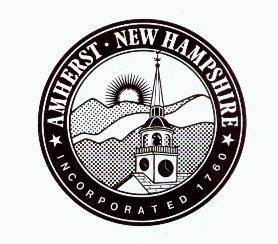 Town of Amherst, NHBOARD OF SELECTMEN AGENDAJohnson Meeting Room14 Main St. Amherst NHENERGY COMMITTEE AGENDA    Tuesday Nov 21, 2023, 6:00PMPass previous meeting minutes.Survey results review Discussion: Energy Plan Draft w/ Standard PowerAction ItemsAdjournment 